Prof. dr. Zemir Sinanović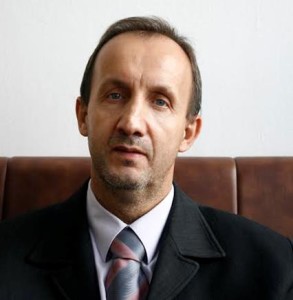 Prijetnja novim genocidom       nad Bošnjacima nije otklonjena! Prijetnja podjeli/nestanku                                               Bosne i Hercegovine je aktuelna!	Bosanskohercegovačko društvo  i državu „krase“ dva (patološka) fenomena: (1) Prijetnja novim genocidom nad Bošnjacima nije otklonjena; (2) Prijetnja podjeli/nestanku Bosne i Hercegovine je aktuelna.	Potvrdu težine pataloškog stanja zločinačkog uma i razuma potvrđuju i nedavna dešavanja (na 20. godišnjicu genocida nad Bošnjacima) kada je ultimativno i ucjenjivački odbačena Britanska rezolucija o Srebrenici –  negira se dokazani dokaz/negira se genocid nad Bošnjacima. Poslije negiranja genocida iz Republike Srpske ali i iz Srbije, Međunarodna zajednica mora, radi uspravna hoda čovjeka, preispitati svoje (prenaglašeno) povjerenje prema Republici Srpskoj i Srbiji; posebno ono u dijelu Međunarodne zajednice o navodnom spremnošću počinilaca genocida nad Bošnjacima  za suočavanje sa prošlošću. Poslije navedenog čina - odbacivanja Britanske rezolucije o Srebrenici, Srbija ne može/nesmije dobiti privilegovan položaj na zapadnom Balkanu –  ne može biti tutor drugima; jer je (i) Srbiji potreban tutor. Za Republiku Srpsku je najbolje, ipak, da se shodno presudama Međunarodnog suda pravde (i) adekvatno (po pravu, pravdi i moralu) sankcioniše; znamo da genocid ne planiraju i izvršavaju pojedinci/grupe; genocid planira i izvršava država/paradržava ili njeni najviši dijelovi. Genocid je (najteže) krivično djelo i ono što je nastalo na genocidu treba/mora da se sankcionira – oduzme/ugasi. Sve drugo nije pravda!	Poznato je da svaki narod, manje ili više, ima mitove, legende, književna djela, svece i vjerovanja koji nisu uvijek usklađeni sa zvaničnim religijskim učenjem. Veoma teško je naći sistem mišljenja ili ideologiju koji su, na način sličan velikosrpskoj ideologiji, ove simbole tumačili, razumijevali i koristili s ciljem dominacije i razaranja.  (Srpska) velikodržavna ideologija je jedina pokretačka snaga koja je pokrenula „ljude“/zločince/zvijeri da čine najteže oblike zločina protiv čovječnosti i međunarodnog prava, uključujući genocid nad Bošnjacima, djelo koje životinja životinji ne radi. Srpska velikodržavna ideologija ima svoje utemeljenje u sljedećem: „Bar kada dejstvuju zajedno, izvršiocima genocida potrebna je neka ideologija kako bi dali legitimitet svome ponašanju, jer bi se bez nje morali i sami i međusobno vidjeti onakvima kakvi u stvari jesu - obični lopovi i ubice”,  Leo Kuper.	Znanstveno je očekivati da će zbog izostanka priznanja i pokajanja za počinjene masivne ratne zločine nad Bošnjacima (a posebno za najteži ratni zločin – zločin genocida nad Bošnjacima) zločinački um i razum inteziviratu zadnju fazu genocida nad Bošnjacima – negiranje genocida. Ratni zločinci, posebno počinioci najtežeg ratnog zločina-zločina genocida ne govore sa kajanjima o zločinima; nema priznanja i pokajanja za počinjene ratne zločine; to ustvari potvrđuje da je zločinački um i razum (još uvijek) spušten ispod nivoa životinje (bar tako znanost kaže); vrijedi li onda od takvog uma i razuma očekivati bilo šta drugo osim negiranje zločina/genocida i pripreme za nove zločine - genocid. Svima je navedeno pomalo jasno; ali, na žalost, najnejasnije je žrtvama genocida – Bošnajcima, jer im se oduzima svojstvo faktora (kao najbrojnijem narodu) u BiH; a poslije gubljenja svojstva faktora u društvu i državi Bošnjaci postaju/postadoše „niko i ništa“ u svojoj državi (ne učestvuju a još se manje pitaju o važnim društvenim i državnim tokovima); što je dobar preduslov za još snažnije (institucionalno) negiranje genocida ali i pripremu za (novi/zadnji) genocid nad Bošnjacima. Zašto ratni zločinci skrivaju istinu?  Najbliži odgovor: ratni zločinci vjeruju da su masovna svirepa ubijanja; masovna silovanja; masovna mučenja; ali najteži ratni zločin – zločin genocida nad Bošnajcima pravedna djela! Navedena uvjerenja proizilaze prije svega od dobijenih sve češće institucionalnih priznanja i/ili crkvenih oprosta ali i iz ličnih, destruktivnih ili psihopatskih sklonosti. Rezulati istraživanja a i znanstvene procjene govore da srpski ratni zločinci – posebno oni koji su počinili najteži ratni zločin – zločin genocida nad Bošnjacima ne samo da se nisu pokajali za učinjena nedjela već kod novih generacija (transgeneracijski) planski razvijaju još veću mržnju prema drugom i drugačijem; posebno prema Bošnjacima. Na žalost, i u narednom periodu će preovladavati stav uvaženog prof. dr. Ismeta Dizdarevića, koji kaže: ”Krivci ili sukrivci ratnih zlodjela, posebno genocida, ne govore sa kajanjima o njima. Ali i kada neki, između njih, progovore o svojim zlodjelima, nikada ne izgovore punu istinu. I tada oni, obično gonjeni osjećajem grižnje savjesti, o razlozima i načinima izvršavanja zločina ne govore jezikom istine, već jezikom nesjećanja i traženjem opravdanja.… Nijedna osoba, za koju se pouzdano zna da je kriva, ne smije biti prepuštena spokoju mirnog života. Glavni začetnici, nosioci i izvršioci genocida snose najveću odgovornost. Ali osudom njih za zlodjela koja su počinili ne mogu se osloboditi odgovornosti i svi “mali ljudi”. U atmosferi koja sada vlada izgleda da ćemo čekati na izlive kajanja nosioca i izvršioca zla, a bez iskrenog pokajanja i osude zla nema ni pomirenja niti toleratnog suživota pripadnika različitih nacija i vjera”. (Dizdarević, Knjige svjedoci, 2010., pp.18-20). 	Možda je najbolji odgovor na pitanje: zašto krivci ili sukrivci zlodjela skrivaju istinu?, sadržan u sljedećim riječima: ''Naravno, ne treba posebno napominjati da je baš Ćosić stručnoj književnoj i najširoj književnoj i političkoj javnosti poznat kao kreator doktrine srpske laži, o čemu, posebno, i bez imalo nelagode i samopoštovanja piše ovako: "Mi lažemo da bismo obmanuli sebe, da utešimo drugoga; lažemo iz samilosti, lažemo iz stida, da ohrabrimo, da sakrijemo svoju bedu; laž je vid srpskog patriotizma i potvrda naše urođene inteligencije; lažemo stvaralački, maštovito, inventivno; laž je srpski državni interes. Laž je u samom biću Srbima"'' (Zbornik radova sa naučne i stručne rasprave o knjizi ''Bosanski rat'' Dobrice Ćosića, 2012., pp. 291-292).	Prijetnja novim genocidom nad Bošnjacima nije otklonjena! Prisutni veći nivo mržnje nego prija protekle agresije na Republiku Bosnu i Hercegovinu obezbjeđuje znanstvenu procjenu da bi u eventualno narednom/novom ratu u Bosni i Hercegovini srpski  genocidni ratni zločinci ali i njihovi nasljednici (generacije koja je rođena i odrastala poslije agresije na R BiH) počinili još brojnije i teže ratne zločine nad Bošnjacima od onih počinjenih u protekloj agresiji na R BiH. Svakako, osim navedenog  i dalje je prisutan snažan spoljni uticaj (institucionalni, vjerski, intelektualni,...) na zločinački razum i um u smislu njegove pripreme za eventualno novu destrukciju u  Bosni i Hercegovini.	Od Bošnjaka kao žrtava najtežeg ratnog zločina - zločina genocida traži se (vrši se neviđeni pritisak) da oproste monstrumima/ideolozima, planerima, naredbodavcima i izvršiocima genocida, a u isto vrijeme od monstruma/ideologa, planera, naredbodavaca i izvršioca genocida se ne traži priznanje i pokajanje za počinjeni genocid nad Bošnjacima.  Za ono što je nad Bošnjacima urađeno - genocid, Bošnjaci nikada ne smiju dati oprost niti smiju zaboraviti. Ukoliko bi to Bošnjaci uradili/oprostili i zaboravili genocid, tada bi i sami učestvovali u (samo)genocidu - jer oprost i zaborav genocida je (ustvari) put u novi genocid. 	Prijetnja podjeli/nestanku  Bosne i Hercegovine je aktuelna! Na kraju, ne mogu a da se ne osvrnem, ukratko, na trenutni bosanskohercegovački društveni ambijent koji sve više i više pogoduje narastućoj društvenoj destrukciji, sa neizvjesnim ishodom. Šta je stvarni uzrok navedenog (destruktivnog) stanja? Bosanskohercegovački (trenutni) društveni ambijent iz profesionalnog i znanstvenog ugla izgleda ovako: Osim prisustva brojnih faktora društvene destrukcije, u Bosni i Hercegovini se nije a niti se želi izvršiti „društvena dekontaminacija“ od ratnih zločinaca a posebno ne od ideologa, planera, naredbodavaca i izvršioca najtežeg ratnog zločina – zločina genocida nad Bošnajcima. Na žalost, i dalje se vrši transgeneracijska mržnja prema drugom i drugačijem od strane srpskog zločinačkog razuma i uma, koji je u protekloj agresiji na R BiH  počinio masivne ratne zločine, ali i najteži ratni zločin – zločin genocida nad Bošnjacima (djelo koje životinja životinji ne radi); sprječavaju povratak nasilno protjeranih Bošnjaka;  vrše neviđenu diskriminaciju Bošnjaka; vode politiku izgradnje pravoslavnih objekata – u svojoj veri na tuđoj zemlji (slučaj nane Fate Orlović,...). Sve se ovo dešava na teritoriji – Republici Srpskoj – najkrvavijem parčetu zemlje na Planeti – u kojoj je Srbin samo čovjek, koja je najhomogeniziranija teritorija na svijetu po: zločinima; ratnim zločincima; porušenim i popaljenim objektima; ubistvima;  masovnim grobnicama, silovanjima; logorima; progonima; mržnji prema drugom i drugačijem;... Ustvari, agresori su u R BiH izvršili sociocid – ubijanje društva (najteži anticivilizacijski čin), čin poslije koga bi imena aktera/počinioca  sociocida trebala/morala biti uklesana u kamen kao opomena čovječanstvu. Na žalost, u BiH sve više i više jača „inficiranost“ - „prijetnjom od bošnjačkog terorizma“ (iako su Bošnjaci prema jednom američkom istraživanju najmiroljubiviji muslimani u svijetu). Uspjeh navedene „inficiranosti“ leži u zadnjem primjeru, gdje je do sada najmasovnija grobnica u Bosni i Hercegovini „Tomašica“ kod Prijedora potisnuta u društvenu sjenu i spuštena na nivo društvenog interesovanaj kao npr. pomor ribe u nekom lokalnom ribnjaku, a sve zahvaljujući što zločinački razum i um u Bosni i Hercegovini očito ima svoje uticaje u mnogim porama bosanskohercegovačkog društva i države, i koji nam servira društvene prioritete (zamagljuje nam istinu). Ponovo naglašavam, mi danas u Bosni i Hercegovini, imamom patološko stanje – bolesno društvo (u Republici Srpskoj): zločinački razum i um ne samo da se ne kaje za počinjene ratne zločine (ubijeđeni su da su radili  pravu stvar – genocid nad Bošnajcima), nego se još više veličaju ratni zločinci i transgeneracijski se prenosi jača mržnja prema drugome i drugačijem (posebno prema Bošnjacima), a paralelno imamo i negiranje Bosne i Hercegovine, ali i pozive za njenu podjelu/nestanak. Ove činjenice nameću znanstvenu, pravnu,... i svaku drugu procjenu da je Republika Srpska genocidna tvorevina koja treba biti adekvatno sankcionisana za ono što je učinjeno na njenoj teritoriji (genocid nad Bošnjacima, masivna ubistva, brojna silovanja; brojni logori; masovni progoni; brojni porušeni objekti; sve veća poslijeratna mržnja prema drugome i drugačijem,...) na način da se kroz sudsku praksu njezina “djela” verifikuju i izrekene se adekvatna (konačna) sudska, politička i moralna sankcija: oduzimanje onoga što je nastalo na krivičnom djelu (ratnim zločinima/genocidu,...) – oduzimanje/gašenje Republike Srpske (u prilog ovome ide i izjava koju je dao uvaženi i veoma cijenjeni profesor David Pettigrew: "Presuda za genocid ne može biti mrtvo slovo na papiru u međunarodnom pravnom poretku!... Međutim, potrebna je i jedna ozbiljna inicijativa na političkom i kulturnom nivou, da bi se uspostavila jedna jedinstvena i multikulturalna Bosna i Hercegovina", rekao je Pettigrew. Asocijacije nezavisnih intelektualaca "Krug 99", Sarajevo, 21.03.2014.). Ovo je sa aspekta prava, pravde i morala ali i sa civilizacijskog aspekta  jedina istinska pravda (pobijedio bi ljudski razum i um koji se zalaže za uspravan hod čovjeka).  U suprotnom, možemo očekivati da se sa teritorije Republike Srpske aktuelne ideje pretvore u praktične poteze – poteze koji mogu dovesti do snažnijeg oblika društvene destrukcije zasnovanog na pokušaju potpune teritorijalne homogenizacije nacionalnog (srpskog) suvereniteta – pokušaj ocjepljenja Republike Srpske od Bosne i Hercegovine/nestanak Bosne i Hercegovine. Naravno, neki analitičari ovu ideju i mogućnost odbacuju kao nerealnu (a bošnjačke Sejde Bajramovići ubjeđuju svoj narod da nikada Bošnjaci i BiH nisu bili jači), ali svi gube iz vida činjenicu da ako na jednoj teritoriji dominira zločinački razum i um (koji je počinio djelo koje životinja životinji ne radi - genocid), onda njegove manifestacije mogu biti suprotne očekivanju normalnog razuma i uma. Moje profesionalno iskustvo (kao Načelnika Vojnoobavještajne službe Oružanih snaga Bosne i Hercegovine) naučilo me je da u izradi procjena stanja, uvijek se stavljam u ulogu destruktivca/neprijatelja  i da sa te pozicije pravim predviđanja toka situacije. To sam i u ovom slučaju uradio.	Kritička demistifikacija velikosrpske ideologije mora imati za krajnji cilj prevenciju nekih novih/ponovljenih ratnih zločina, ali i najtežeg ratnog zločina - zločina genocida nad Bošnjacima, koji se u historijskom kontinuitetu  čini nad Bošnjacima, samo zato što su muslimani.	Najprije iz političkih i ideoloških razloga, danas su  prisutni mnogobrojni i raznovrsni (velikodržavni) propagandni pamfleti ali i historijski falsifikati o protekloj agresiji na RBiH. Sve više institucionalno, pod okriljem recidiva velikodržavnih ideologija, gradi se i formira ideologija negiranja ratnih zločina nad Bošnjacima, a posebno najtežeg ratnog zločina – zločina genocida  nad Bošnjacima;  paralelno optužujući najviši bošnjački politički i vojni vrh RBiH (na čelu sa rahmetli Predsjednikom Alijom Izetbegovićem) za izraženu (po njima) u protekloj agresiji ideologizaciju (vjersku, političku,...) ARBiH i cjelokupnog muslimanskog/Bošnjačkog stanovništva, sa krajnjim ciljem stavranje Islamske države (po uzoru na Islamsku deklaraciju Alije Izetbegovića) u srce kršćanske Evrope. Bošnjacima, kao žrtvama najtežeg ratnog zločina – zločina genocida, umjesto da današnje čovječanstvo povjeri da kreiraju državne i društvene tokove ne samo u BiH već i šire; ostaje da se  transgeneracijski pravdaju da nisu bili; da nisu sada i da neće biti globalna sigurnosna prijetnja. 	Potrebno je naglasiti da je kontinuitet velikosrpske ideologije (i) danas prisutan, možda, i najizraženiji do sada; jer svakodnevno od različitih struktura „najkrvavijeg parčeta zemlje na planeti“ – Republike Srpske imamo negiranje države Bosne i Hercegovine. Paralelno sa navedenim, na sceni (izraženo) djeluju (i) recidivi velikodržavne ideologije – velika Srbija koji ponovo (re)aktiviraju ideju o daljoj teritorijalizaciji nacionalnih suvereniteta, sa krajnjim velikodržavnim ciljevima: buduće ustavno uređenje Bosne i Hercegovine na principu   federalizacije BiH/konfederalizacije BiH/BiH - unija država, što je ustvari najkraći put u podjelu/nestanak BiH. 	Srpski nacionalisti, do skora pod vodstvom Dobrice Ćosića a sada pod vođstvom mnogih “kloniranih” nasljednika njegove velikodržavne ideje, i dalje istrajavaju na ostvarivanju i provođenju srpskog velikodržavnog projekta, uvjereni da će u promijenjenim međunarodnim okolnostima ostvariti nacistički i genocidni plan - ujedinjenje svih “srpskih” zemalja (“zaokruživanje svih srpskih zemalja”) i srpskog naroda (“ujedinjenje Srpstva”), odnosno formiranja jedinstvene srpske države - Velike Srbije ili druge srpske države na Balkanu/Republike Srpske. U tom procesu ostvarivanja aktivnosti koriste se političke metode i sredstva djelovanja primjerene novonastalim okolnostima (uslovima). 	Obavještajno iskustvo (od čega 7 godina kao načelnik Vojnoobavještajne službe BiH)  ali i naučno iskustvo (bavljenje ratom kao totalnom društvenom destrukcijom) me obavezuju da budem zabrinut/do sada najzabrinutiji za sudbinu svoga naroda – Bošnjaka i svoje države - države BiH, više nego u vrijeme agresije na RBiH. Zašto? (1) Nikada u sveukupnom državnom i društvenom smislu nisu bile slabije snage koje se institucionalno trebaju/moraju suprostavljati sve agresivnijim recidivima velikodržavne ideologije - velika Srbija. (2) Nikada u političkom ali i sveukupnom državnom i društvenom smislu nisu bile slabije (patriotske) reakcije na recidive velikodržavne ideologije – velika Srbija, koja svaki dan uzima sve veći i veći destruktivni zamah na račun države BiH (očito da su efekti Specijalnog rata nad Bošnjacima postignuti – Bošnjaci se sve više i više zbunjuju do te mjere da ne prepoznavaju realne opasnosti i prijetnje, po njih i njihovu državu). 	Ostaje dilema: Zašto se put Bosne i Hercegovine ka priključivanju u NATO sve više i više odgađao (posebno od 2007. godine kada su formirane jedinstvene Oružane snage BiH; i kada  je BiH bila spremnija za NATO od nekih članica NATO) do mjere da je danas puno izvjesnije da se Bosna i Hercegovina neće priključiti u NATO. Dosadašnje odgađanje priključivanja Bosne i Hercegovine u NATO nije rezultat (presudnog) Ruskog uticaja; poslije „jučerašnjih“ dešavanja u Makedoniji/Kumanovu; današnji „dešavanja naroda“ u Crnoj Gori; bojim se kada bi (hipotetički) sutra  NATO pozvao BiH da mu se priključi – to bi bilo (i) previše kasno. 	Ostaje velika dilema: zašto su se Bošnjaci (prije priklučivanja BiH u NATO) kao žrtve najtežeg ratnog zločina – zločina genocida opredjelili za ubrazno uništavanje „viškova“ naoružanja i opreme, ne samo nestabilnog (opasnog za skladištenje, kojeg je i najmanje), već i stabilnog/i novog (jedna primjer: nedavno uništavanje novih 30.000 komada pušaka M16A1 iz skladišta u Visokom – sa bošnjačke lokacije; što bi/da nije uništeno uz usvojenu proizvodnju municije call 5,56 mm u „Igman“/Konjic sasvim bilo dovoljno upozorenje starim/novim dušmanima Bosne i Bošnjaka). Bojim se da će u vremenu koje je pred nama, Bošnjaci ostati i bez NATO-a i bez naoružanja!, dok susjedne zemlje (sa nekima imamo i najteža/najbolnija iskustva) užurbano rade na onome o čemu Bošnjaci uopšte ne razmišljaju – o nabavkama najsavremenijeg naoružanja ali i ubrzanoj modernizaciji svojih Oružanih snaga. Ovakav, odnos Bošnjaka naspram samih sebe i svoje države je ustvari i krajnji cilj dušmana Bosne i Bošnjaka; ali mi „nije poznat“ krajnji cilj institucionalno odgovornih bošnjačkih predstavnika koji (sa)učestvuju u navedenom procesu – bilo svjesno ili nesvjesno; posljedice su po Bošnjake i Bosnu i Hercegovinu iste. 	Poslije „JUČERAŠNJIH“ (majskih) dešavanja u Makedoniji – rata u Kumanovu; DANAŠNJIH „dešavanja naroda“ u Crnoj Gori; nezaobilazna su „SUTRAŠNJA“ dešavanja u Bosni i Hercegovini, samo „ne znam“ koja: (1) integracijska (ubrzanje BiH ka euroatlanskim integracijama); ili (2) dezintegracijska (teritorijalizacija nacionalnih suvereniteta, sa krajnjim velikodržavnim ciljevima: buduće ustavno uređenje Bosne i Hercegovine na principu   federalizacije BiH/konfederalizacije BiH/BiH - unija država, što je ustvari najkraći put u podjelu/nestanak BiH).  	Ostaje najveća dilema: zašto su Bošnjaci (kao najbrojniji narod u BiH; kao narod koji i u kvalitativnom i kvantitativnom smislu ispoljava najviši nivo patriotizmna prema državi BiH; (i) narod nad kojem je nedavno počinjen najteži ratni zločin – zločin genocida) ubijeđeni za razvoj situacije u pravcu varijante (1) (integracija/ubrzanje BiH ka euroatlanskim integracijama) a ne razmišljaju a kamoli da pripremaju adekvatan odgovor za varijantu (2) (dezintegracija/teritorijalizacija nacionalnih suvereniteta, sa krajnjim velikodržavnim ciljevima: buduće ustavno uređenje Bosne i Hercegovine na principu federalizacije BiH/konfederalizacije BiH/BiH - unija država, što je ustvari najkraći put u podjelu/nestanak BiH). „JUČERAŠNJA“ (majska) dešavanja u Makedoniji – rat u Kumanovu; DANAŠNJA „dešavanja naroda“ u Crnoj Gori; (i) „SUTRAŠNJA“ dešavanja u Bosni i Hercegovini su me podstakla/upozorila da (još jedanput) svome narodu – Bošnjacima prezentujem iz svoga ugla (profesionalnog – kao bivši pripadnik Vojnoobavještajne službe i naučnog – kao univerzitetski profesor, kojem je uža naučna oblast društvena destrukcija, posebno rat kao totalna društvena destrukcija) aktuelno stanje u Bosni i Hercegovini i okruženju; ali procjenu budućeg/očekivanog toka razvoja situacije. 